Форма служебной записки по закрытию вакантной учебной нагрузкиСЛУЖЕБНАЯ ЗАПИСКА___.___.20___ исх. №  ____/_______(регистрация отделения)Прошу нераспределенную/ранее распределенную учебную нагрузку отделения ________ /кафедры ___________ на 202__-202__ учебный год закрепить в АС «Нагрузка вуза» за преподавателями согласно приложению (приложениям №№ Х-ХХ). Максимальное количество часов учебной нагрузки, выносимых в дополнительный объем, не превышает 300 часов за год на преподавателя:Начальник отделения________		подпись		И.О.Фамилия/Зав.кафедрой ______ (для ИОПП) 	подпись		И.О.ФамилияПриложение № __ к служебной записке от ____ № _____(регистрация отделения/кафедры)Пример представления информации для закрытия вакантной или перераспределения учебной нагрузкиПорядок действий:В АС Нагрузка вуза выставить в столбце 27 фильтр «швакансия…»Сделать выгрузку из АС Нагрузка в Excel и сохранить файлВ файле Excel с вакансиями в столбце 28 указать фамилию преподавателя по каждой вакансии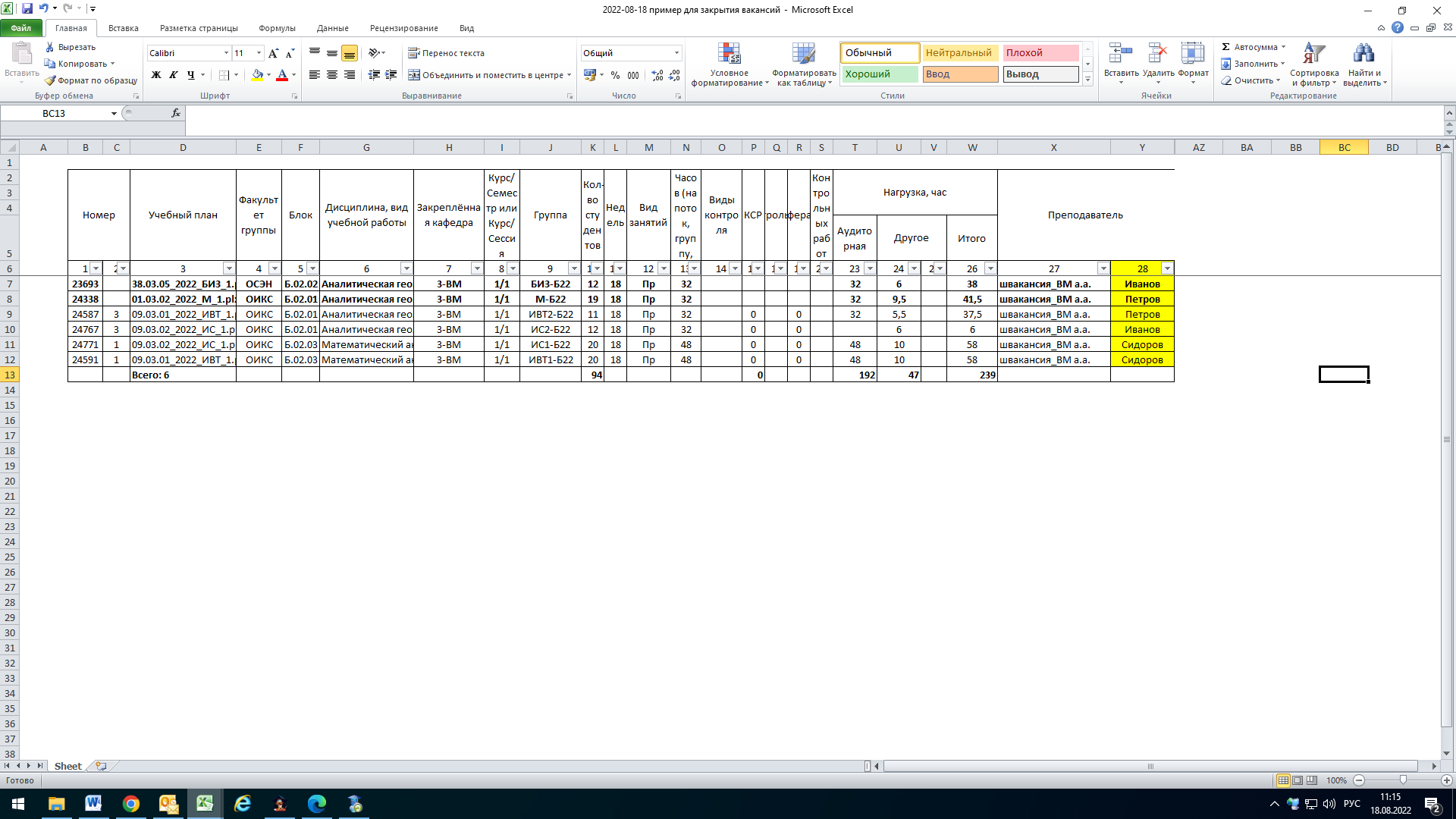 Начальник отделения________		подпись		И.О.Фамилия/Зав.кафедрой ______ (для ИОПП) 	подпись		И.О.ФамилияИАТЭ НИЯУ МИФИЦентр координации учебной деятельности УМУвх. № _________ от ___.____.20___ г._ _ _ _ _ _ _ _ _ _ _ _ _ _ _ _ _ _ _ _ _ отметки: в срок / с опозданиемФ.И.О. преподавателяДоля ставкиКатегория ППСКоличество часов учебной нагрузкиКоличество часов учебной нагрузкиФ.И.О. преподавателяДоля ставкиКатегория ППСДо измененияПосле изменения